Supporting: MSFKB3001 Identify processes in kitchen and bathroom projects 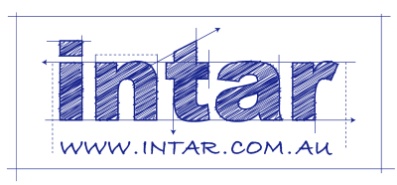 Section 1 Assignment: Trades and servicesInstructionsThe following pieces of equipment are commonly used in kitchen and bathroom installations. For each one, name the item, describe its main purpose, and identify the trade (or trades) that are most likely to use it.You may submit this assignment to your trainer either by:printing out a hard copy posting it in the mailsaving the file electronically and sending it as an email attachment.NameDate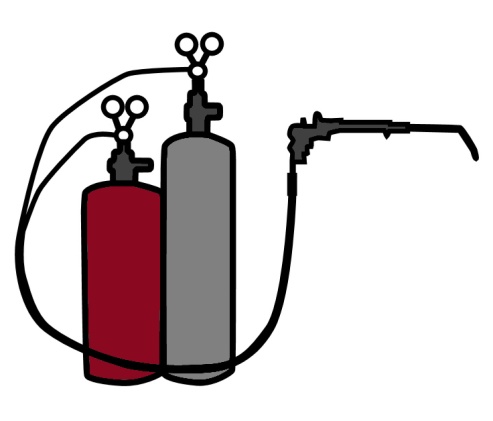 Name: Main purpose: Trade(s) most likely to use it: 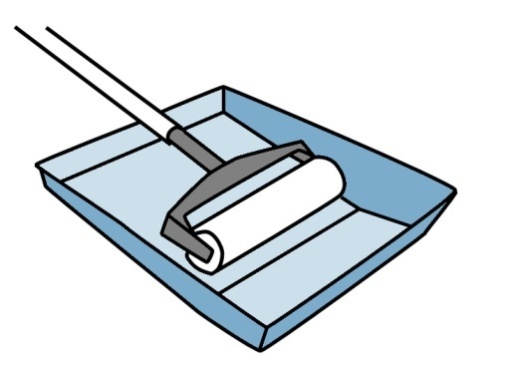 Name: Main purpose: Trade(s) most likely to use it: 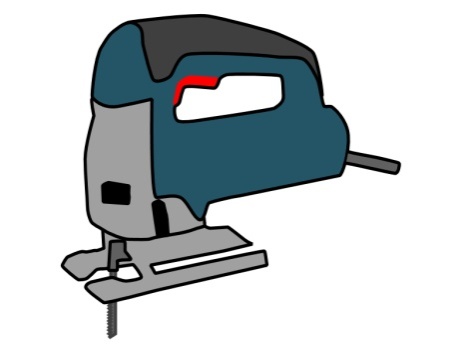 Name: Main purpose: Trade(s) most likely to use it: 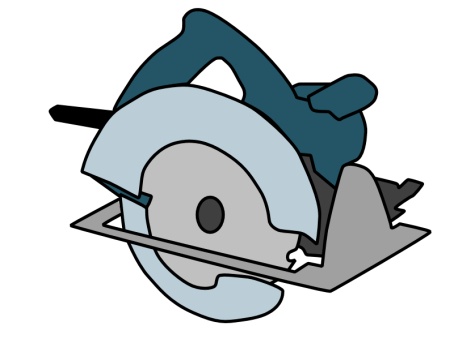 Name: Main purpose: Trade(s) most likely to use it: 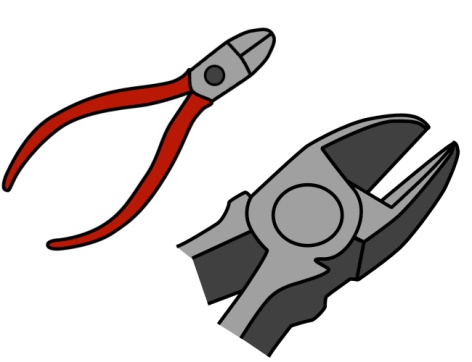 Name: Main purpose: Trade(s) most likely to use it: 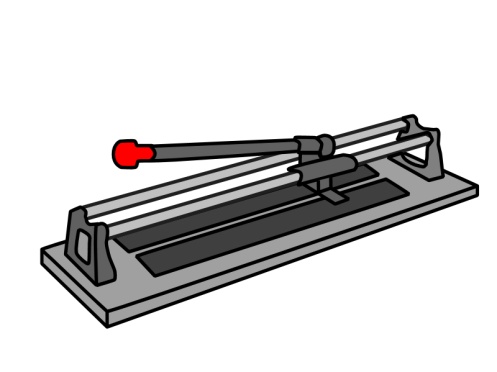 Name: Main purpose: Trade(s) most likely to use it: 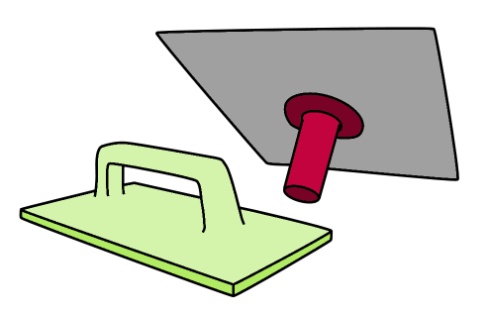 Name: Main purpose: Trade(s) most likely to use it: 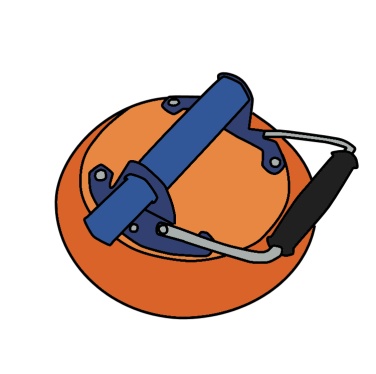 Name: Main purpose: Trade(s) most likely to use it: 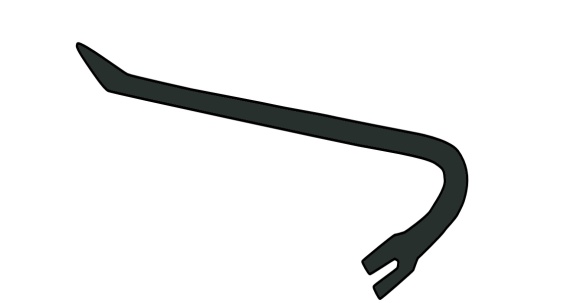 Name: Main purpose: Trade(s) most likely to use it: 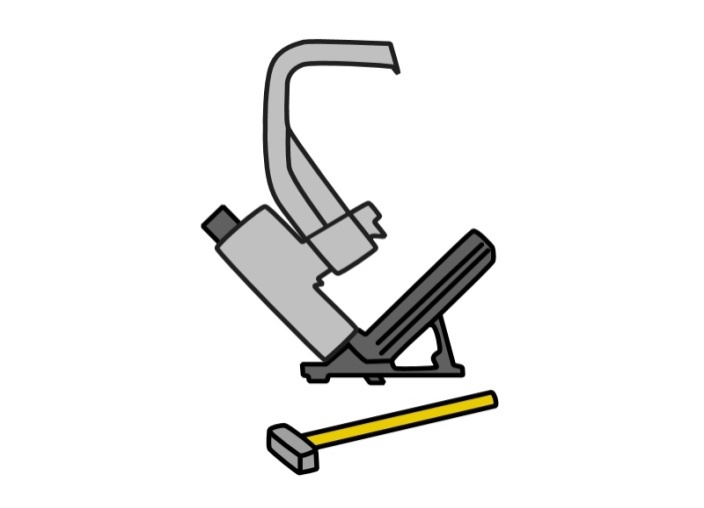 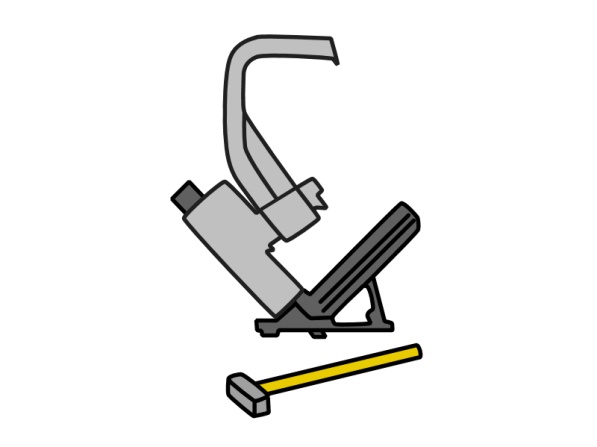 Name: Main purpose: Trade(s) most likely to use it: 